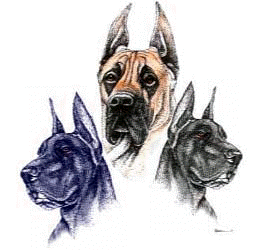  Country DanesKayla AltmanPH: 724-961-0769 EMAIL: countrydanes2014@gmail.comStud Service ContractStud:      ___Stetson____________   		 D.O.B.             02-04-2019                   		Color:_____blue brindle_______         Bitch: _        _________                      	 D.O.B.                      _________           		Color:                                _______ This contract set forth is to protect both stud owner, COUNTRY DANES, and bitch owner from harm. It is also set to protect each puppy born with our lineage to help ensure a happy and healthy life. It is agreed that both parties be honest and disclose any known health or temperament issues before breeding. Bitch owner agrees to the following conditions. These conditions are set forth to protect our stud, your bitch, any potential pups and the general reputation of the Great Dane breed.

1) Bitch is to be of appropriate breeding age. We will not accept a breeding bitch that is too young or too old for a safe breeding/pregnancy.
2) Bitch is fully registered to the American Kennel Club (AKC) to said party.
3) Bitch is healthy both in body and mind. Any aggressive bitches will be automatically turned away.
4) Bitch is of the proper color. We do not breed spot to spot period.  5) Bitch owner must provide proof of results to us that a brucellosis test was performed at least ten (10) days before scheduled mating.  ** first time breeding female so we are waiving -KA6) Bitch owner agrees and promises that absolutely no other male has mated with bitch during said heat period.7) Bitch owner has all proper health and color testing done prior to breeding taking place. 
8) Please note: We encourage owners to witness the breeding’s if at all possible. The bitch will be given proper care and handling, but the stud owner cannot accept responsibility for losses due to causes other than the negligence of the stud owner. Stud dogs are guaranteed to be in the same good health as required for the bitch.9) Country Danes assures a certified healthy fertile and capable stud. Country Danes does not ensure the health of bitch or puppies whelped by said bitch. Health is assumed responsibility of bitch owner/litter owner. We guarantee at least two (2) live pups to be born in your litter. If after your first breeding the pregnancy does not take, we will perform another breeding at no charge to you. However, if after second attempt pregnancy does not take, you must take your bitch in to have a full reproductive exam by a licensed veterinarian. There will be absolutely no third breeding without said exam by a licensed veterinarian.
10) Litter owner promises to properly care for her expecting bitch. This litter must be whelped and housed INDOORS. Owner must provide adequate heat, food and water for bitch and puppies as well as a clean environment. All puppies must be wormed and vaccinated as suggested by your veterinarian. Country Danes is not liable for any loss of puppies or mother. It is your responsibility as litter owner for you to take proper care of both mother and puppies. 
11) Litter owner promises to not knowingly sell any pup to broker, miller, auction, pet store (private and chain) or backyard breeder. Litter owner also agrees to have a written contract in force for each puppy, written so for the lifetime protection of the puppy. Country Danes assumes no liability for any suit against litter owner. 12) Country Danes must be notified of any refused or homeless pup. We will not tolerate any of our brood living in shelters or rescues. Any refused dog produced by us must be given to us free of charge with AKC registration signed over to us. Country Danes will care for this pup/adult at our own expense until said Dane can be placed in a proper home or stay here with us for the duration of said Dane's lifetime. 13) The average number of show/breeding quality pups in any litter is very low. It is suggested to you that the companion pups should be sold on a limited registration with a spay/neuter agreement. Any pup sold with full registration should be a fine specimen of the breed in conformation, health and temperament. Any pup sold full registration and the homes wanting the pup with full registration must be approved by Country Danes. We limit the number of puppies sold on full with our approval to be __2_.  This is including if bitch owner is keeping any back for their program. This is also including any pups going in co-own or guardian home. Owner of bitch agrees to either: Stud fee of ___$2000    for live cover and __$2500__for fresh chilled. Additional $________ charge for shipment of one extra vial of chilled/frozen semenWe have 3 options for stud fee: (Live Cover) $2000, we require $500 at time of breeding, $500 at confirmation of pregnancy  and  $1000 by time puppies are 6 weeks old.If fresh chilled is being shipped it is $2500 total, $1000 prior to breeding ($500 of that is to cover collection and shipping fees), $500 at confirmation of pregnancy and $1000 by time puppies are 6 weeks old. $1000 and 2nd POL. $500 due at time of breeding and $500 by the time puppies are 2-3 weeks old. First and third POL. ***we have the right to refuse this option if timing is not going to work for us to take on new pups, and their care is first priority.***  POL (pick of litter) Pups must be provided on full ownership to us with full registration. We usually choose our puppies by 3-4 weeks of age, however we do reserve the right to wait until the age of six (6) weeks to pick out our choice puppies. We will notify litter owner as to what sex and color we will be choosing before the six-week time period.Payment/agreement must be due at time of breeding. We refuse the right to register the litter application with the AKC if fees or puppies are not paid/delivered in an orderly fashion. Please know that a first time for any bitch can be painful and scary to her. We will do all possible to protect our dog and your bitch. Please be advised that Country Danes assumes no liability for caused damage to bitch, bitch owner or property.NOTE: If the Bitch fails to become pregnant (in whelp), or if the Bitch whelps less than 2 pups. the owner of the Bitch must notify Country Danes no later than 90 days after the date of this contract. A return stud service will be given to the same Stud dog without charge if live cover, if chilled semen is required Bitch owner will be required to pay for shipment only of semen at the next heat. Unless such notice is given, the right to a return service is forfeited. If something is to happen to the Stud Dog that does not allow the return service, Country Danes will extend the offer to the Dam owner to mate the Bitch with another Stud Dog.LITTER OWNER IS EXPECTED TO KEEP ANY AND ALL PUPS PRODUCED CLEAN, HEALTHY, HAPPY AND LOVED. HEALTHY WEIGHTS, SHINY COATS, TRIMMED NAILS, CLEAN EARS, FREE OF PARASITES (BOTH INTERNAL AND EXTERNAL) AND PROPERLY VACCINATED IN A TIMELY MANNER. WE EXPECT YOU TO PRESENT YOUR PUPS AS WE DO OUR OWN. KEEP IN MIND THAT YOU AS THE LITTER OWNER, ARE ALSO REPRESENTING US BY SHARING OUR BLOODLINE, AND THAT WE WOULD DO THE SAME ABOVE AND BEYOND CARE AND RESPECT FOR YOU AS WELL. Any further agreement between the parties is set forth below:  This contract contains the entire agreement of the parties and shall be construed and enforced in accordance with the laws of Pennsylvania. Both parties stipulate that there are no other agreements other than those set forth in this document. Any legal action filed by either party in an effort to enforce this contract, will be filed in Fayette County, Pennsylvania. If any legal action occurs, COUNTRY DANES will be entitled to recover reasonable costs and attorney's fees. Each party acknowledges that they have read and understand the terms and conditions of this Stud Service Contract and have voluntarily entered into and executed this agreement.  Kayla Altman X ____________________________________________________________ 			Country Danes/ stud owner                            X __________________________________________________________ 						bitch owner/prospective litter ownerSigned agreement on this date_____________/_____________/_______________